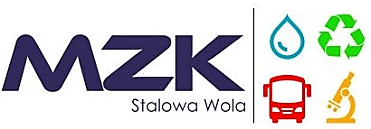 Warunki uczestnictwa w programie bezgotówkowego tankowania paliwa
 na Miejskiej Stacji Paliw MZK Sp. z o.o. Stalowa Wola Aby zawrzeć Umowę dotyczącą bezgotówkowego zakupu paliwa na Miejskiej Stacji Paliw 
MZK Sp. z o.o. w Stalowej Woli należy:  Wypełnić i dostarczyć do MZK wniosek o zawarcie umowy o bezgotówkową sprzedaż paliwa 
i wydanie kart magnetycznych (wniosek dostępny na stronie internetowej MZK Sp. z o.o.)  Dostarczyć komplet dokumentów rejestrowych firmy (odpis z KRS lub potwierdzenie wpisu do CEIDG) Warunkiem przystąpienia do programu bezgotówkowego zakupu paliwa jest zakup minimum 500 litrów paliwa miesięcznie, oraz nie zaleganie z płatnościami z tytułu usług świadczonych przez MZK sp. z o.o. Karta magnetyczna uprawnia do samodzielnego, bezgotówkowego tankowania paliwa, nie uprawnia natomiast do uzyskania rabatu na zakupione paliwo.